ПОСТАНОВЛЕНИЕ24 ноябрь  2017 й.                               № 125                                    24 ноября 2017 г.Об утверждении муниципальной программы«Формирование современной городской среды в сельском поселении Юнновский сельсовет муниципального района Илишевский район Республики Башкортостан на 2018-2022 годы»В целях совершенствования системы комплексного благоустройства на территории сельского  поселения Юнновский  сельсовет муниципального района Илишевский район Республики Башкортостан, руководствуясь ст.ст.33, 43 Федерального закона от 06.10.2003 № 131-ФЗ  «Об общих принципах организации местного самоуправления в Российской Федерации», постановлением Правительства Республики Башкортостан от 15.03.2017 № 88 «О реализации постановления Правительства Российской Федерации от 10.02.2017 № 169 «Об утверждении Правил предоставления и распределения субсидий из федерального бюджета бюджетам субъектов Российской Федерации на поддержку государственных программ субъектов Российской Федерации и муниципальных программ формирования современной городской среды», ст.11, 14 Закона Республики Башкортостан от 18.03.2005 № 162-з «О местном самоуправлении в Республике Башкортостан», Уставом сельского поселения  Юнновский  сельсовет муниципального района Илишевский район Республики Башкортостан постановляет: 1.Утвердить муниципальную программу «Формирование современной городской среды в сельском поселении Юнновский  сельсовет муниципального района Илишевский район Республики Башкортостан на 2018-2022 годы».2. Настоящее постановление разместить на официальном сайте администрации сельского поселения Юнновский   сельсовет муниципального района Илишевский район Республики Башкортостан на информационно-телекоммуникационной сети «Интернет».      3. Контроль за выполнением настоящего постановления оставляю за собой.     4. Настоящее постановление вступает в силу со дня подписания.Глава  сельского поселения                                              Приложение к Постановлению Администрации сельского поселения Юнновский  сельский совет муниципального района Илишевский район Республики Башкортостан  № 125 от 24 ноября  2017 года МУНИЦИПАЛЬНАЯ  ПРОГРАММА«ФОРМИРОВАНИЕ СОВРЕМЕННОЙ ГОРОДСКОЙ СРЕДЫ В СЕЛЬСКОМ ПОСЕЛЕНИИ ЮННОВСКИЙ  СЕЛЬСОВЕТ МУНИЦИПАЛЬНОГО РАЙОНА ИЛИШЕВСКИЙ РАЙОН РЕСПУБЛИКИ БАШКОРТОСТАН  НА 2018-2022 ГОДЫ» ПАСПОРТМУНИЦИПАЛЬНОЙ ПРОГРАММЫ«ФОРМИРОВАНИЕ СОВРЕМЕННОЙ ГОРОДСКОЙ СРЕДЫ В СЕЛЬСКОМ ПОСЕЛЕНИИ ЮННОВСКИЙ  СЕЛЬСОВЕТ МУНИЦИПАЛЬНОГО РАЙОНА ИЛИШЕВСКИЙ РАЙОН РЕСПУБЛИКИ БАШКОРТОСТАН  НА 2018-2022 ГОДЫ» 1.Характеристика текущего состояния благоустройства территории сельского поселения Юнновский  сельсовет муниципального района Илишевский район Республики Башкортостан, основные показатели и анализ социальных, финансово-экономических и прочих рисков реализации ПрограммыФормирование комфортной городской среды — это комплекс мероприятий, направленных на создание условий для обеспечения благоприятных, безопасных и доступных условий проживания населения в муниципальных образованиях. Городская среда должна соответствовать санитарным и гигиеническим нормам, а также иметь завершенный, привлекательный и эстетичный внешний вид. Создание современной городской среды включает в себя проведение работ по благоустройству наиболее посещаемых общественных пространств (устройство детских и спортивных площадок, зон отдыха, парковок и автостоянок, набережных, озеленение территорий, устройство наружного освещения). Решение актуальных задач требует комплексного, системного подхода, и переход к программно-целевым методам бюджетного планирования, разработке муниципальных программы, содержащих мероприятия по благоустройству территорий. Основные принципы формирования программ формирование комфортной городской среды: - Общественное участие. Общественная комиссия, созданная Администрацией сельского поселения Юнновский  сельсовет муниципального района Илишевский район Республики Башкортостан, контролирует реализацию настоящей программы, согласует отчеты, принимает работы. В состав общественной комиссии включаются представители политических и общественных партий и движений. Согласно данного принципа осуществляются обязательное общественное обсуждение, утверждение настоящей муниципальной программы, концепций и дизайн-проектов объектов благоустройства, так же проводятся обсуждение проекта правил благоустройства. В рамках данного принципа обеспечиваются свободное право граждан на подачу предложений по объектам для включения в программу, подробное информирование обо всех этапах реализации программы. - Системный подход. Формирование муниципальных программ на 2018-2022 годы осуществляется на территории всех муниципальных образований с численностью населения более 1000 человек. В целях реализации принципа системности подхода в рамках формирования и реализации программы осуществляется инвентаризация объектов (земельных участков) частной собственности, общественных территорий, формирование графика проведение благоустройства общественных пространств и объектов (земельных участков) частной собственности. - Создание общественного пространства. Условием включения общественных территорий в программу является софинансирование жителей населенного пункта в размере не менее  3 % от сметной стоимости по минимальному перечню работ по благоустройству.  На основании инвентаризации общественных пространств и по выбору жителей осуществляется формирование плана (графика) благоустройства до 2022 неблагоустроенных общественных зон. - Закрепление ответственности за содержанием благоустроенной территории. - Применение лучших практик благоустройства. В рамках реализации настоящей программы создаются условия для привлечения молодых архитекторов, студентов ВУЗов к разработке дизайн-проектов благоустройства общественных пространств соответствующего функционального назначения. В последнее время на территории сельского поселения Юнновский  сельсовет муниципального района Илишевский район Республики Башкортостан большое внимание уделяется вопросам благоустройства городской среды с. Нижнеяркеево. Формирование современной городской среды — это комплекс мероприятий, направленных на повышение качества городской среды, создание условий для обеспечения комфортных, безопасных и доступных условий проживания населения сельского поселения Юнновский  сельсовет муниципального района Илишевский район Республики Башкортостан. Современная городская среда должна соответствовать санитарным и гигиеническим нормам, а также иметь завершенный, привлекательный и эстетичный внешний вид. Создание современной городской среды включает в себя проведение работ по благоустройству  наиболее посещаемых общественных территорий (устройство детских и спортивных площадок, зон отдыха, парковок и автостоянок, набережных, озеленение территорий, устройство наружного освещения). Основными проблемами в области благоустройства и наиболее посещаемых общественных территорий сельского поселения Юнновский  сельсовет муниципального района Илишевский район Республики Башкортостан являются: - недостаточное количество детских и спортивных площадок, зон отдыха, площадок для свободного выгула собак; - недостаточное количество малых архитектурных форм на общественных территориях; - недостаточное озеленение дворовых территорий и отсутствие общей концепции озеленения общественных территорий, увязанной с остальными элементами благоустройства; - недостаточное освещение отдельных общественных территорий. Кроме того, городская среда требует проведения большого объема работ по приспособлению ее к условиям доступности для инвалидов всех категорий и маломобильных групп населения. Для определения конкретного перечня объектов благоустройства проведен анализ текущего состояния территории сельского поселения Юнновский  сельсовет муниципального района Илишевский район Республики Башкортостан с инвентаризацией объектов благоустройства и составлением паспортов благоустройства общественных территорий и объектов недвижимого имущества (включая объекты незавершенного строительства) и земельных участков, находящихся в собственности (пользовании) юридических лиц и индивидуальных предпринимателей .Проведенный анализ благоустройства общественных территорий позволил определить общее состояние таких важных элементов благоустройства, как детские игровые, спортивные площадки и зоны отдыха. Из всех общественных территорий, расположенных на территории сельского поселения Юнновский  сельсовет муниципального района Илишевский район Республики Башкортостан, в настоящее время полноценными игровыми площадками, соответствующими требованиям безопасности при их эксплуатации, не оборудованы.  Есть потребность жителей сельского поселения Юнновский  сельсовет муниципального района Илишевский район Республики Башкортостан в игровых и спортивных модулях. В результате реализации мероприятий Программы ожидается: - повышение уровня комфортности проживания населения; - улучшение организации досуга всех возрастных групп населения; - улучшение экологических, санитарных, функциональных и эстетических качеств городской среды; -привлечение общественности и населения к решению задач благоустройства общественных территорий; - воспитание бережного отношения и создание условий для расширения инициативы жителей в сфере благоустройства, а также развитие их творческого потенциала; - поиск и привлечение внебюджетных источников к решению задач благоустройства. 2. Цели, задачи и мероприятия ПрограммыЦель реализации настоящей Программы: – повышение уровня комфортности жизнедеятельности граждан посредством благоустройства наиболее посещаемых территорий общественного пользования. Задачи Программы:- улучшение состояния благоустройства наиболее посещаемых  муниципальных территорий общественного пользования с.Нижнеяркеево: устройство парковых зон отдыха, скверов, зон массового отдыха граждан, прилегающих территорий к памятникам истории  и культуры,  установка скамеек, урн для мусора, детских и спортивных площадок, устройство цветочных клумб и вазонов, посадка деревьев и кустарников.3. Целевые индикаторы и показатели ПрограммыРеализация мероприятий Программы приведет к повышению уровня благоустроенности наиболее посещаемых муниципальных территорий общественного пользования населением сельского поселения Юнновский  сельсовет муниципального района Илишевский район Республики Башкортостан. Сведения о показателях (индикаторах) Программы указаны в Приложении  1 Программы.Объем средств, необходимых на реализацию ПрограммыОбъем финансовых ресурсов Программы на 2019 год в целом составляет 1464,936 тыс. рублей. Финансирование осуществляется за счет средств федерального бюджета 1215,897 тыс. рублей, бюджета Республики Башкортостан  249,39 тыс. рублей,  на 2020 год - 1464,936 тыс. рублей, за счет средств федерального бюджета 1215,897 тыс. рублей, бюджета Республики Башкортостан  249,39 тыс. рублей, на 2021 год - 1464,936 тыс. рублей, за счет средств федерального бюджета 1215,897 тыс. рублей, бюджета Республики Башкортостан  249,39 тыс. рублей на 2022 год - 1464,936 тыс. рублей. за счет средств федерального бюджета 1215,897 тыс. рублей, бюджета Республики Башкортостан  249,39 тыс. рублей и определяется соглашением между Администрацией сельского поселения Юнновский  сельсовет муниципального района Илишевский район Республики Башкортостан. Информация об объемах финансовых ресурсов, необходимых для реализации Программы, с разбивкой по источникам финансовых ресурсов содержится в приложении № 2 к настоящей Программе.Перечень мероприятий ПрограммыОснову Программы составляет ремонт и благоустройство мест массового пребывания населения.Мероприятия по благоустройству общественных территорий формируются с учетом необходимости обеспечения физической, пространственной и информационной доступности зданий, сооружений, дворовых и общественных территорий для инвалидов и других маломобильных групп населения.Перечень основных мероприятий Программы представлен в приложении № 3 к настоящей Программе.6. Механизм реализации ПрограммыРеализация Программы осуществляется в соответствии с нормативными правовыми актами Администрации сельского поселения Юнновский  сельсовет муниципального района Илишевский район Республики Башкортостан. Разработчиком и исполнителем Программы является Администрация сельского поселения Юнновский  сельсовет муниципального района Илишевский район Республики Башкортостан. Исполнитель Программы осуществляет: - прием заявок на участие в отборе общественных территорий;- представляет заявки общественной комиссии, созданной постановлением Администрации сельского поселения Юнновский  сельсовет муниципального района Илишевский район Республики Башкортостан. Адресный перечень общественных территорий включаются в Программу по результатам общественного обсуждения.Исполнитель Программы несет ответственность за качественное и своевременное их выполнение, целевое и рационально использование средств, предусмотренных Программой, своевременное информирование о реализации Программы.Исполнитель Программы организует выполнение программных мероприятий путем заключения соответствующих муниципальных контрактов с подрядными организациями и осуществляет контроль за надлежащим исполнением подрядчиками обязательств по муниципальным контрактам. Отбор подрядных организаций осуществляется в порядке, установленном Федеральным законом от 05.04.2013 года № 44-ФЗ «О контрактной системе в сфере закупок товаров, работ, услуг для обеспечения государственный и муниципальных нужд». Экономия средств от проведенных аукционных процедур направляется на благоустройство подъездных путей к зоне отдыха с игровыми площадками. По мере необходимости вносятся изменения в муниципальную программу. Основной адресный перечень по благоустройству общественных территорий муниципальной программы «Формирование современной городской среды  в сельском поселении Юнновский  сельсовет муниципального района Илишевский район  Республики Башкортостан на 2018-2022 годы» указан в Приложении № 4.Основной адресный перечень по благоустройству дворовых территорий муниципальной программы в сельском поселении Юнновский  сельсовет муниципального района Илишевский район  Республики Башкортостан  на 2018-2022 годы» указан в Приложении № 5.Адресные перечень объектов недвижимого имущества (включая объекты незавершенного строительства) и земельных участков, находящихся в собственности (пользовании) юридических лиц и индивидуальных предпринимателей, которые подлежат благоустройству не позднее 2020 года за счет средств указанных лиц в соответствии с заключенными соглашениями с органами местного самоуправления указан в Приложении № 6.Мероприятия по инвентаризации уровня благоустройства индивидуальных жилых домов и земельных участков, предоставленных для размещения, с заключением по результатам инвентаризации соглашений с собственниками (пользователями) указанных домов (собственниками (землепользователями) земельных участков) об их благоустройстве не позднее 2020 года в соответствии с требованиями утвержденных правил благоустройства представлены в Приложении № 7.План реализации муниципальной программы «Формирование современной городской среды в сельском поселении Юнновский  сельсовет муниципального района Илишевский район  Республики Башкортостан Республики Башкортостан на 2018-2022 годы» указан в Приложении № 8.Перечень минимальных работ с визуализацией элементов благоустройства и указанной нормативной стоимостью указан в Приложении № 9.Муниципальная программа подлежит актуализации исходя из фактического финансирования и результатов инвентаризации.7.Порядок разработки, обсуждения с заинтересованнымилицами и утверждения дизайн-проекта благоустройстваобщественных территорийПорядок разработки, обсуждения с заинтересованными лицами и утверждения дизайн-проекта благоустройства территорий общего пользования  осуществляется в соответствии с Порядком  разработки, обсуждения, согласования и утверждения дизайн-проекта благоустройства территории общего пользования  в рамках реализации муниципальной программы «Формирование современной городской среды в сельском поселении Юнновский  сельсовет муниципального района Илишевский район  Республики Башкортостан  на  2018-2022 годы», утвержденным постановлением Администрации сельского поселения Юнновский  сельсовет муниципального района Илишевский район Республики Башкортостан от 12.09.2017г. № 92.8. Оценка социально-экономическойэффективности реализации ПрограммыРеализация запланированных мероприятий позволит удовлетворить большую часть обращений граждан о неудовлетворительном техническом состоянии мест массового пребывания населения, а также обеспечит благоприятные условия проживания населения, что положительно отразится и на повышении качества жизни в целом.Оценка эффективности муниципальной программы проводится Администрацией сельского поселения Юнновский  сельсовет муниципального района Илишевский район Республики Башкортостан и осуществляется в целях оценки планируемого вклада результатов муниципальной программы в социально-экономическое развитие сельского поселения Юнновский  сельсовет муниципального района Илишевский район  Республики Башкортостан Республики Башкортостан.Администрация  сельского поселения Юнновский  сельсовет муниципального района Илишевский район Республики Башкортостан осуществляет мониторинг ситуации и анализ эффективности выполняемой работы.В рамках реализации муниципальной программы планируется:провести благоустройство общественных территорийИндикатором эффективности реализации программы следует считать:повышение социальной и экономической привлекательности сельского поселения Юнновский  сельсовет муниципального района Илишевский район  Республики Башкортостан Республики Башкортостан.9.Условия о форме участия собственников помещений в многоквартирных домах, на выполнение минимального перечня работ 1.В реализации мероприятий по благоустройству общественных территории в рамках минимального перечня работ по благоустройству предусмотрено трудовое  участие заинтересованных лиц, организаций.2. При выборе формы трудового участия заинтересованных лиц при реализации мероприятий по благоустройству общественной территории в рамках минимального перечня работ по благоустройству.10.Ожидаемый социально-экономический эффект икритерии оценки выполнения ПрограммыОжидаемый социально-экономический эффект:прогнозируемые конечные результаты реализации Программы предусматривают повышение уровня благоустройства муниципального образования, улучшение санитарного содержания территорий.В результате реализации Программы ожидается создание условий, обеспечивающих комфортные условия для работы и отдыха населения на территории муниципального образования. Будет скоординирована деятельность предприятий, обеспечивающих благоустройство населенного пункта и предприятий, имеющих на балансе инженерные сети, что позволит исключить случаи раскопки инженерных сетей на вновь отремонтированных объектах благоустройства и восстановление благоустройства после проведения земляных работ.Эффективность программы оценивается по следующим показателям:- процент привлечения населения  муниципального образования  к работам по благоустройству;- процент привлечения организаций, заинтересованных лиц к работам по благоустройству;- уровень взаимодействия предприятий, обеспечивающих благоустройство поселения и предприятий – владельцев инженерных сетей;- уровень благоустроенности муниципального образования;В результате реализации  Программы ожидается:- улучшение экологической обстановки и создание среды, комфортной для проживания жителей поселка;- совершенствование эстетического состояния  территории муниципального образования.Приложение № 1к муниципальной программе «Формирование современной городской в сельском поселении Юнновский  сельсовет муниципального района Илишевский район  Республики Башкортостан 2018-2022 годы»   от  24 ноября 2017г.  № 125Сведенияо целевых индикаторах и показателях муниципальной программы «Формирование современной городской среды в  сельском поселении Юнновский  сельсовет муниципального района Илишевский район  Республики Башкортостан на 2018-2022 годы» и их значениях                                                                                                                      Приложение № 2к муниципальной программе «Формирование современной городской среды в сельском поселении Юнновский  сельсовет муниципального района Илишевский район Республики Башкортостан на 2018-2022 годы»  от 24 ноября 2017 г.  № 125Ресурсное обеспечение муниципальной программы«Формирование современной городской среды в  сельском  поселении  Юнновский    сельсовет муниципального и района  Илишевский  район  Республики Башкортостан на 2018-2022 годы» Далее в настоящем Приложении используется сокращения - Программа, ФБ - Федеральный бюджет, КБ - бюджет Республики Башкортостан, МБ - бюджет муниципального района Илишевский район Республики БашкортостанПриложение № 3к муниципальной программе «Формирование современной городской среды в сельском поселении Юнновский  сельсовет муниципального района Илишевский район Республики Башкортостан на 2018-2022 годы»  от 24 ноября 2017г. № 125ПЕРЕЧЕНЬ МЕРОПРИЯТИЙ МУНИЦИПАЛЬНОЙ ПРОГРАММЫ  «ФОРМИРОВАНИЕ СОВРЕМЕННОЙ ГОРОДСКОЙ СРЕДЫ СЕЛЬСКОГО ПОСЕЛЕНИЯ ЮННОВСКИЙ  СЕЛЬСОВЕТ МУНИЦИПАЛЬНОГО РАЙОНА ИЛИШЕВСКИЙ РАЙОН РЕСПУБЛИКИ БАШКОРТОСТАН»Приложение № 4к муниципальной программе «Формирование современной городской среды в сельском поселении Юнновский  сельсовет муниципального района Илишевский район Республики Башкортостан на 2018-2022 годы»от 24 ноября 2017г.  № 125Адресный перечень общественных территорий, нуждающихся в благоустройстве и подлежащих благоустройству в 2018-2022 годы** адресный перечень с учетом физического состояния по результатам проведенной в установленном порядке инвентаризации            Приложение № 5к муниципальной программе «Формирование современной городской среды в сельском поселении Юнновский  сельсовет муниципального района Илишевский район Республики Башкортостан на 2018-2022 годы»  от 24 ноября 2017г.  № 125Адресный перечень дворовых территорий многоквартирных домов, нуждающихся в благоустройстве и подлежащих благоустройству в 2018-2022 годыПриложение № 6к муниципальной программе «Формирование современной городской среды в сельском поселении Юнновский  сельсовет муниципального района Илишевский район Республики Башкортостан на 2018-2022 годы»  от 24 ноября 2017 г.  № 125Адресный перечень объектов недвижимого имущества (включая объекты незавершенного строительства) и земельных участков, находящихся в собственности (пользовании) юридических лиц и индивидуальных предпринимателей, которые подлежат благоустройству не позднее 2020 годаПриложение № 7к муниципальной программе «Формирование современной городской среды в сельском поселении Юнновский  сельсовет муниципального района Илишевский район Республики Башкортостан на 2018-2022 годы»  от 24 ноября 2017г. № 125Мероприятия по инвентаризации уровня благоустройства индивидуальных жилых домов и земельных участков, предоставленных для их размещения    Приложение № 8к муниципальной программе «Формирование современной городской среды  в  сельском поселении Юнновский  сельсовет муниципального района Илишевский район Республики Башкортостан на 2018-2022 гг» от 24 ноября 2017г.  № 125План реализации муниципальной программы«Формирование современной городской среды в сельском поселении Юнновский  сельсовет муниципального района Илишевский район  Республики Башкортостан на 2018-2022 годы»     Приложение № 9к муниципальной программе «Формирование современной городской среды  в сельском поселении Юнновский  сельсовет муниципального района Илишевский район Республики Башкортостан на 2018-2022 гг» от 24 ноября 2017г. № 125Перечень минимальных видов работ с визуализацией элементов благоустройства	БАШКОРТОСТАН РЕСПУБЛИКАҺЫМУНИЦИПАЛЬ РАЙОНИЛЕШ РАЙОНЫЙӨННӨ АУЫЛ СОВЕТЫ АУЫЛ БИЛӘМӘҺЕ ХАКИМИӘТЕ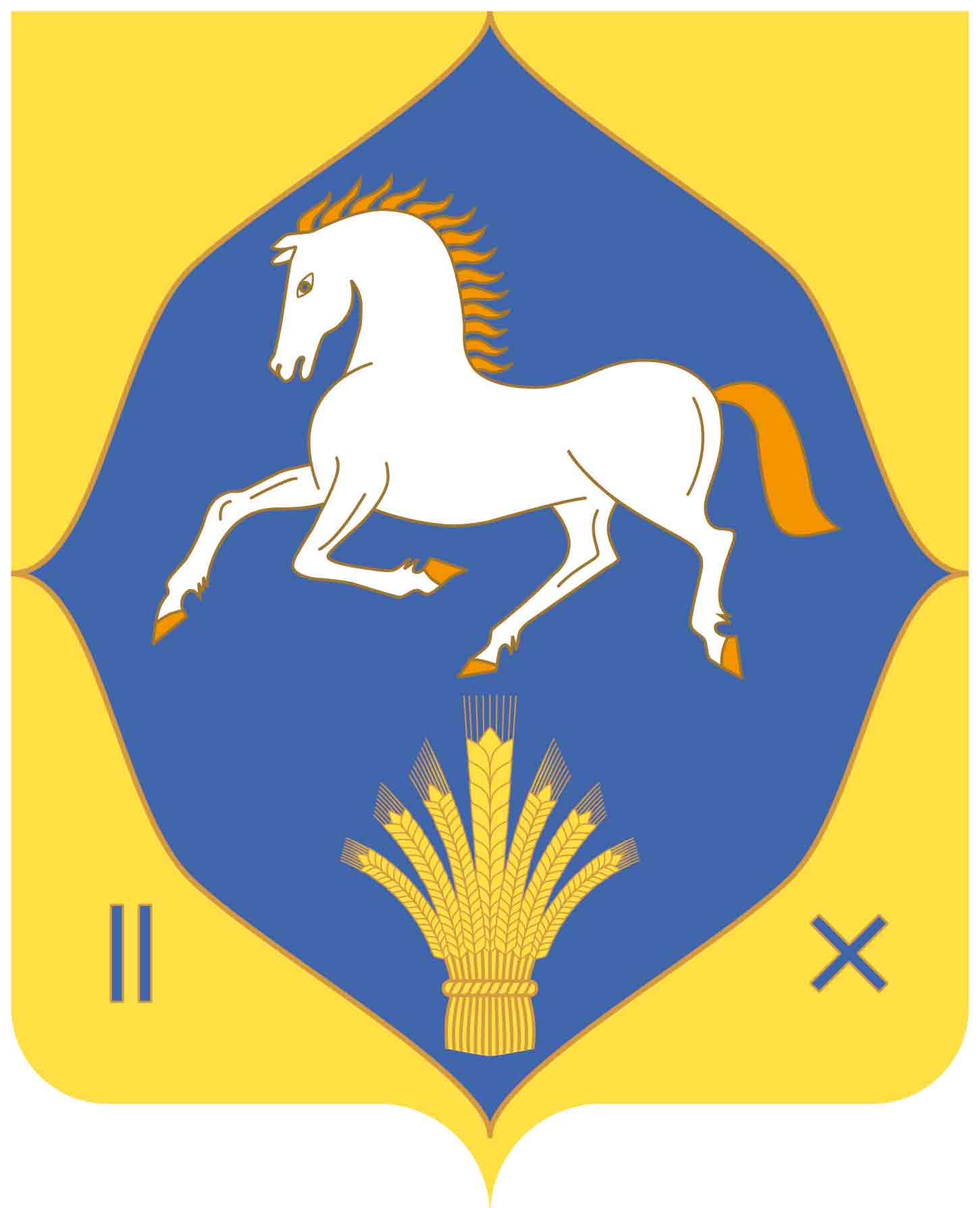 АДМИНИСТРАЦИЯ СЕЛЬСКОГО ПОСЕЛЕНИЯ ЮННОВСКИЙ СЕЛЬСОВЕТ МУНИЦИПАЛЬНОГО РАЙОНА ИЛИШЕВСКИЙ РАЙОНРЕСПУБЛИКИ БАШКОРТОСТАНАДМИНИСТРАЦИЯ СЕЛЬСКОГО ПОСЕЛЕНИЯ ЮННОВСКИЙ СЕЛЬСОВЕТ МУНИЦИПАЛЬНОГО РАЙОНА ИЛИШЕВСКИЙ РАЙОНРЕСПУБЛИКИ БАШКОРТОСТАННаименование муниципальной Программы«Формирование современной городской среды в сельском поселении Юнновский  сельсовет муниципального района Илишевский район Республики Башкортостан на 2018-2022 годы» (далее  Программа)Ответственный исполнительАдминистрация сельского поселения Юнновский  сельсовет муниципального района Илишевский район Республики Башкортостан Цели и задачи ПрограммыЦель Программы:- повышение уровня комфортности жизнедеятельности граждан посредством благоустройства наиболее посещаемых  муниципальных территорий общественного пользования сельского поселения Юнновский  сельсовет муниципального района Илишевский район  Республики Башкортостан.Задачи  Программы:- улучшение состояния благоустройства наиболее посещаемых  муниципальных территорий общественного пользования, восстановление (устройство) покрытия парковых зон отдыха, скверов, зон массового отдыха граждан, прилегающих территорий к памятникам истории  и культуры, городской  площади, установка скамеек, урн для мусора, детских и спортивных площадок, устройство цветочных клумб и вазонов, посадка деревьев и кустарников.Структура муниципальной Программы Программа состоит из следующих подпрограмм и включенных в них основных мероприятий:1. Благоустройство общественных территорий  сельского поселения Юнновский  сельсовет муниципального района Илишевский район Республики Башкортостан:1.1. Ремонт территорий общественного пользования;1.2. Проектирование и проверка проектно-сметной документации».Целевые индикаторы Программы и их значения- доля благоустроенных наиболее посещаемых территорий общественного пользования территорий от общего количества наиболее посещаемых территорий общественного пользования, нуждающихся в благоустройстве в 2018-2022 гг.- 50%- охват населения наиболее посещаемыми территориями общественного пользования (доля населения, пользующегося благоустроенными наиболее посещаемыми благоустроенными территориями от общей численности населения  сельского поселения Юнновский  сельсовет муниципального района Илишевский район Республики Башкортостан- 50 %;Сроки реализации ПрограммыРеализация Программы – 2018 -2022 годы Характеристика программных мероприятийБлагоустройство общественных территорий: ремонт асфальтобетонного покрытия тротуаров, пешеходных дорожек, ремонт уличного освещения, устройство цветочных клумб и вазонов; ремонт ограждений; установка детских и спортивно-игровых площадок; скамеек; урн для мусораОбъемы и источники финансированияПрограммыОбщий объем финансирования мероприятий  Программы на 2018 год:  -на 2019 год:  1465 тыс.рублейв том числе:- федеральный бюджет -  1216 тыс. рублей;- бюджет РБ – 249  тыс. рублей;на 2020 год:  1465 тыс.рублей в том числе:- федеральный бюджет -  1216 тыс. рублей;- бюджет РБ – 249  тыс. рублей;на 2021 год:  1465 тыс.рублей в том числе:- федеральный бюджет -  1216 тыс. рублей;- бюджет РБ – 249  тыс. рублей;на 2022 год:  1465 тыс.рублей в том числе:- федеральный бюджет -  1216 тыс. рублей;- бюджет РБ – 249  тыс. рублей;Ожидаемые результаты реализации Программы-увеличение количества благоустроенных наиболее посещаемых территорий общественного пользования  от общего количества наиболее посещаемых территорий общественного пользования – 1,2 га;- увеличение охвата населения наиболее посещаемыми территориями общественного пользования (доля населения, пользующегося благоустроенными наиболее посещаемыми благоустроенными территориями от общей численности населения  -  30%;Показатели эффективности расходования бюджетных средствОсвоение выделенных бюджетных средств в полном объеме при 100% выполнении плановых мероприятий Программы.№Наименование целевого индикатора и показателя программыЕдиница измеренияЗначение целевого индикатора и показателя программы№Наименование целевого индикатора и показателя программыЕдиница измерения2019 год1Количество благоустроенных дворовых территорий ед.-2Доля благоустроенных дворовых территорий от общего количества дворовых территорийПроценты-3Охват населения благоустроенными дворовыми территориями (доля населения, проживающего в жилом фонде с благоустроенными дворовыми территориями от общей численности населения муниципального образования) Проценты-4Количество благоустроенных муниципальных территорий общего пользованияед.15Площадь благоустроенных муниципальных территорий общего пользованияГа1,16Доля площади благоустроенных муниципальных территорий общего пользования от общего количества общественных территорийПроценты1007Доля финансового участия в выполнении минимального перечня работ по благоустройству дворовых территорий заинтересованных лиц Проценты-№ п/пНаименование Программы, основного мероприятия  ПрограммыОтветственный исполнитель, соисполнитель, муниципальный заказчик-координатор, участникИсточник финансированияКод бюджетной классификацииКод бюджетной классификацииКод бюджетной классификацииКод бюджетной классификацииОбъемы бюджетных ассигнований(тыс. рублей)№ п/пНаименование Программы, основного мероприятия  ПрограммыОтветственный исполнитель, соисполнитель, муниципальный заказчик-координатор, участникИсточник финансированияГРБСРзПрЦСРВР123456789Муниципальная программа «Формирование современной городской среды в сельском поселении Юнновский  сельсовет муниципального района Илишевский район Республики Башкортостан на 2018-2022 годы»всего в том числе:Всего по программе :1464,936Муниципальная программа «Формирование современной городской среды в сельском поселении Юнновский  сельсовет муниципального района Илишевский район Республики Башкортостан на 2018-2022 годы»всего в том числе:В т.ч.: Федеральный бюджет, КБ1215,897Муниципальная программа «Формирование современной городской среды в сельском поселении Юнновский  сельсовет муниципального района Илишевский район Республики Башкортостан на 2018-2022 годы»всего в том числе:Бюджет Республики Башкортостан249,039Муниципальная программа «Формирование современной городской среды в сельском поселении Юнновский  сельсовет муниципального района Илишевский район Республики Башкортостан на 2018-2022 годы»всего в том числе:местный бюджет0Муниципальная программа «Формирование современной городской среды в сельском поселении Юнновский  сельсовет муниципального района Илишевский район Республики Башкортостан на 2018-2022 годы»всего в том числе:внебюджетные средства01.Благоустройство территории общего пользования: Всего, в т.ч.:1464,9361.Благоустройство территории общего пользования: В т.ч.: Федеральный бюджет, КБ1215,8971.Благоустройство территории общего пользования: Бюджет Республики Башкортостан249,0391.Благоустройство территории общего пользования: Местный бюджет№ 
п/пНаименование муниципальной программы, подпрограммы,  отдельного мероприятияОтветственный исполнительСрок   реализацииСрок   реализацииОжидаемый непосредственный результат (краткое описание)№ 
п/пНаименование муниципальной программы, подпрограммы,  отдельного мероприятияОтветственный исполнительДата начала реализацииДата окончания реализацииОжидаемый непосредственный результат (краткое описание)1234561 «Формирование современной городской среды в сельском поселении Юнновский  сельсовет муниципального района Илишевский район Республики Башкортостан на 2018-2022 годы»Администрация сельского поселения Юнновский  сельсовет муниципального района Илишевский район Республики Башкортостан2018г2022г2Благоустройство территорий общественного пользования в сельском поселении Юнновский  сельсовет муниципального района Илишевский район Республики БашкортостанАдминистрация сельского поселения Юнновский  сельсовет муниципального района Илишевский район Республики Башкортостан2018г2022г- увеличение количества благоустроенных наиболее посещаемых территорий общественного пользования  от общего количества наиболее посещаемых территорий общественного пользования;- увеличение охвата населения наиболее посещаемыми территориями общественного пользования (доля населения, пользующегося благоустроенными наиболее посещаемыми благоустроенными территориями от общей численности населения)№ п\пНаименование населенного пунктаНаименование общественной территорииАдрес местонахождения общественной территорииПлощадь общественной территории, кв.м2018 год2018 год2018 год2018 год2018 год1-…2019 год2019 год2019 год2019 год2019 год1с.НижнеяркеевоПарковая зона со спортивно-развлекательными  с детскими площадкамиперед ул.Летная с.Нижнеяркеево110002020 год2020 год2020 год2020 год2020 год12021 год2021 год2021 год2021 год2021 год2022 год2022 год2022 год2022 год2022 год№п/пАдресный перечень многоквартирных домов, образующих дворовую территориюКоличество многоквартирных домов, охватывающих дворовую территорию, ед.Площадь ремонта дворовой территории,              кв. мОхват жителей, чел.2018 год  2018 год  2018 год  2018 год  2018 год  1МКД отсутствуют2019 год 2019 год 2019 год 2019 год 2019 год 2020 год  2020 год  2020 год  2020 год  2020 год  2021 год  2021 год  2021 год  2021 год  2021 год  2022 год   2022 год   2022 год   2022 год   2022 год   № п/пНаименование объектаАдрес местонахождения объектаВид проводимых мероприятий (строительство, реконструкция, модернизация, благоустройство)123Наименование контрольного события ПрограммыСтатусОтветственный исполнитель ПрограммыСрок наступления контрольного события (дата)Срок наступления контрольного события (дата)Срок наступления контрольного события (дата)Срок наступления контрольного события (дата)Наименование контрольного события ПрограммыСтатусОтветственный исполнитель Программы2019 год2019 год2019 год2019 годНаименование контрольного события ПрограммыСтатусОтветственный исполнитель ПрограммыIкварталII кварталIII кварталIV кварталКонтрольное событие № 1Благоустройство зоны отдыха с детскими игровыми площадкамиАдминистрация сельского поселения Юнновский  сельсовет муниципального района Илишевский район Республики Башкортостан№ п/п Визуализированные образцы элементов благоустройстваНаименование работ1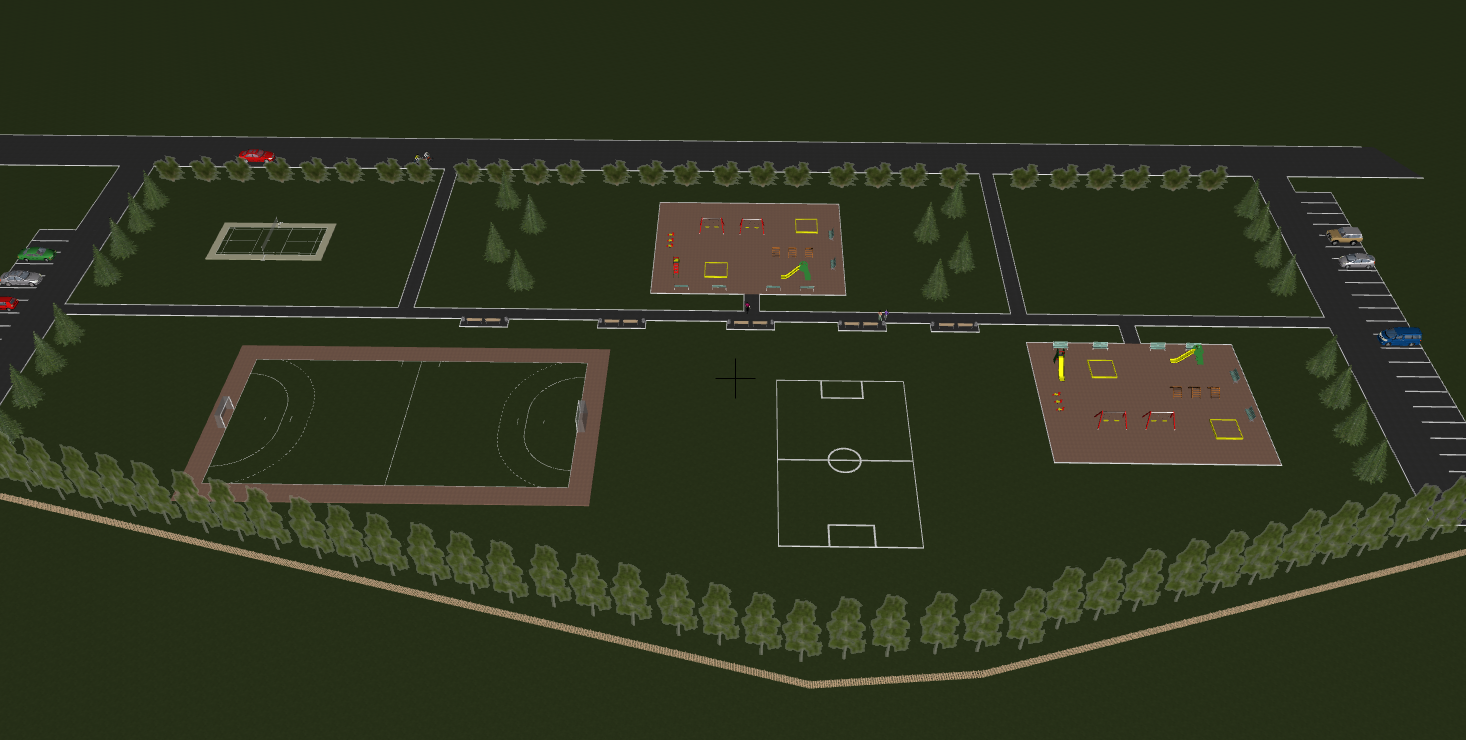 Обустройство парковой зоны со спортивно-развлекательными и детскими площадками:1.установка детских игровых площадок2.установка скамеек, урн для мусора3. обустройство пешеходных дорожек4.обустройство уличного освещения5. обустройство подъездного пути